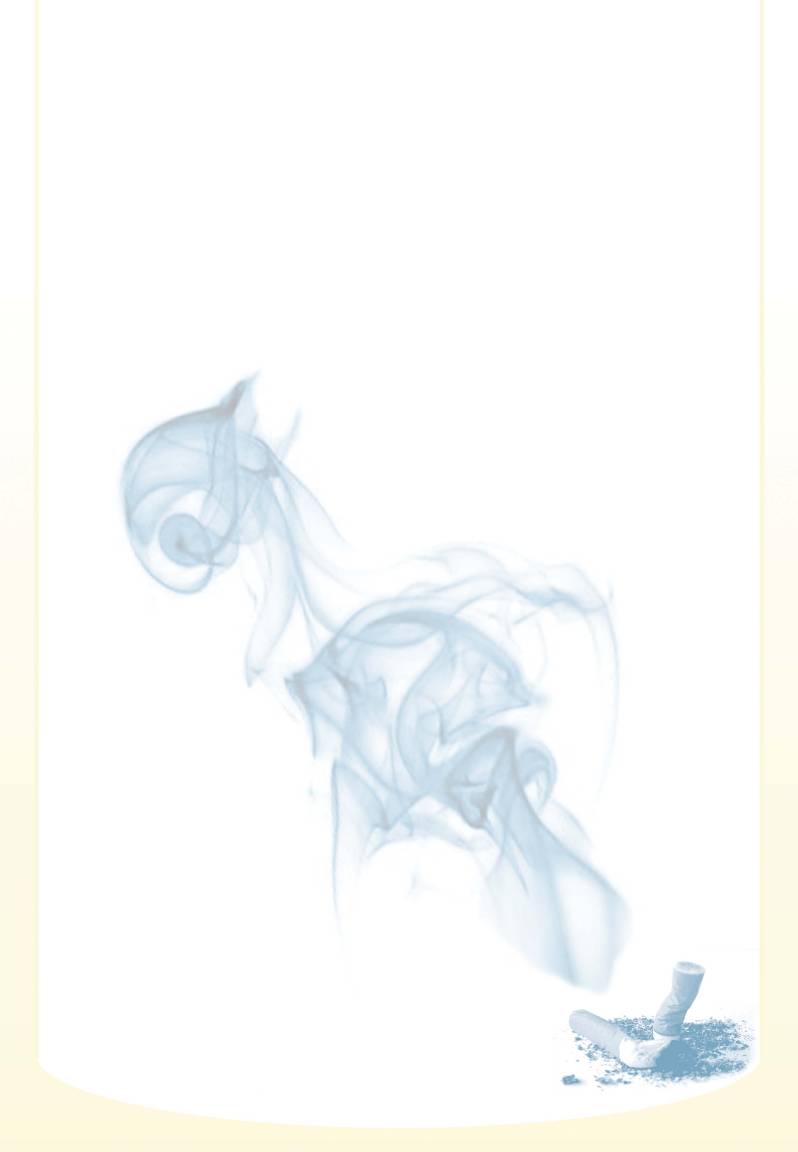 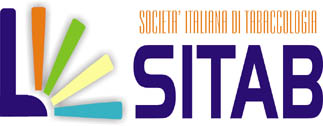 Richiesta di iscrizione 2023Scrivere in modo chiaro e a STAMPATELLO, ed inviare alla Segreteria SITAB: segreteria@tabaccologia.it Cognome _________________________________ Nome _____________________________ Data di nascita _____________ Residenza: città ____________________________________Via/Piazza__________________________ n.____cap______ Telefono: abit. _____________lavoro _____________C. F.:___________________________Cellulare ______________ e-mail_________________________________ Fax ___________Professione ________________________________________________________________Istituto/organizzazione ______________________________________________________Indirizzo dell'organizzazione __________________________________________________Qualifiche in seno all'organizzazione ____________________________________________Chiede l'associazione alla SITAB (Società Italiana di Tabaccologia) per l'anno 2023 e versa la propria quota di iscrizione di 50  Euro (medici, psicologi, sociologi, farmacisti, etc.)30 Euro (per infermieri, assistenti sanitari, laureandi, specializzandi, dottorandi, personale del comparto) con bonifico alle seguenti coordinate bancarie: Banca CREDEM di Bologna Ag. 2, CAB: 02401; ABI: 03032, c/c 010000001062.IBAN: IT02U0303202401010000001062In materia della vigente normativa sulla privacy accetta che i propri dati siano usati solo per motivi statistici e per comunicazioni interne all'associazione.Allega alla presente fotocopia della ricevuta del versamento effettuato per l'iscrizione. Data ________________________                        Firma____________________________________SERVIZI AGLI ASSOCIATILa SITAB promuove tra i propri soci i seguenti servizi:Accesso gratuito della rivista TABACCOLOGIA, organo ufficiale SITAB, su www.tabaccologiaonline.itAggiornamento continuo e documentazione attraverso il proprio centro di documentazione e ricerca DocSITAB con i servizi di TABACCOPEDIA e della Rassegna Stampa Scientifica di Tabaccologia su www.tabaccologia.itInvio della Newsletter di Tabaccologia.Supporto e Patrocinio ad iniziative locali, formative e operative.Supporto nella creazione di servizi territoriali di assistenza ai fumatori e sostegno a quelli già esistenti (rete dei Centri per il Trattamento del Tabagismo)Iscrizione gratuita all’annuale Congresso Nazionale SITABDona e fai donare il 5x1000 alla SITAB C.F. 96403700584